УПРАВЛЕНИЕ ФЕДЕРАЛЬНОЙ  СЛУЖБЫ ГОСУДАРСТВЕННОЙ  РЕГИСТРАЦИИ, КАДАСТРА И КАРТОГРАФИИ (РОСРЕЕСТР)  ПО ЧЕЛЯБИНСКОЙ ОБЛАСТИ 							454048 г. Челябинск, ул.Елькина, 85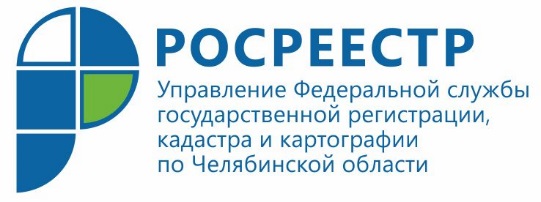 Управление Росреестра  и Кадастровая палата в очередной раз встретились с представителями муниципалитетов   Управление Федеральной службы государственной регистрации, кадастра и картографии по Челябинской области приняло участие в совещании с органами местного самоуправления региона. Очередное совещание с представителями органов местного самоуправления (ОМС) Южного Урала состоялось в Кадастровой палате под председательством заместителя директора палаты Анастасии Земляк. От Управления Росреестра по Челябинской области в работе совещания приняли участие начальник отдела геодезии и картографии Ирина Ламина  и заместитель начальника отдела организации и контроля Сергей Савчук. В своих докладах они остановились на ряде важных направлений деятельности, за реализацию которых несут ответственность ОМСы и от которых, в конечном результате, зависит качество оказания государственных и муниципальных услуг жителям их территорий.Так, Сергей Савчук остановился на вопросах осуществления межведомственного взаимодействия Управления Росреестра и администраций органов местного самоуправления. Особое внимание он обратил также на требование действующего законодательства о предоставлении ОМСами документов для проведения государственной регистрации прав и кадастрового учета от имени заявителей, которое прописано в   Федеральном законе о государственной регистрации. Надлежащее исполнение этой обязанности имеет большое значение для граждан и юридических лиц, являющихся одной из сторон сделок с недвижимостью, заключаемых с местной властью.Ключевым моментом в выступлении Ирины Ламиной стал анализ допускаемых органами местного самоуправления нарушений норм действующего законодательства, которые были выявлены в рамках федерального государственного надзора в сфере геодезии и картографии. Пресс-служба Управления Росреестрапо Челябинской области			           	                   	E-m: pressafrs74@chel.surnet.ru  							https://vk.com/rosreestr_chel